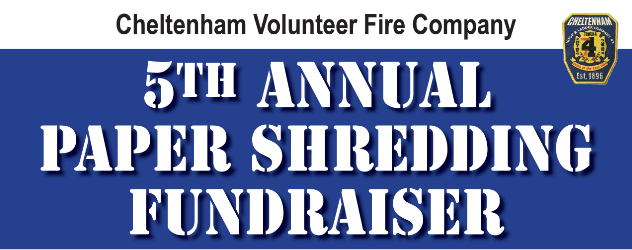 Sunday, September 30th (10AM to 2PM) / $10.00 Box/Bag**Donations are Tax Deductible – Check w/your Accountant**604 Cottman Ave, Cheltenham PA 19012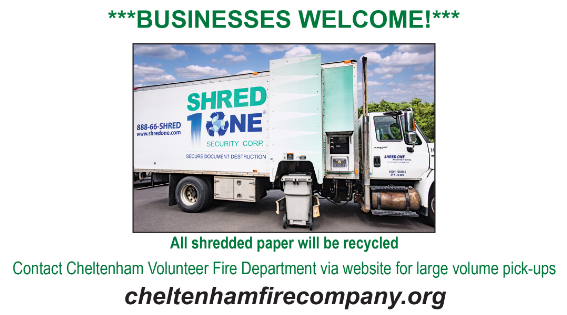 